            ČESKOMORAVSKÁ  KYNOLOGICKÁ  UNIE z.s.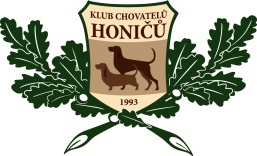                ČESKOMORAVSKÁ  KYNOLOGICKÁ  JEDNOTA z.s.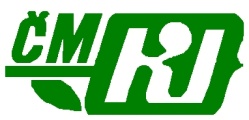 KLUB  CHOVATELŮ  HONIČŮ z.s.ČESKOMORAVSKÁ  MYSLIVECKÁ  JEDNOTA z.s.OBVODNÍ  MYSLIVECKÝ  SPOLEK  PRAHA 2Polesí Lavičky – Orlík s.r.o.pořádajíBarvářské zkoušky honičů se zadáváním titulů  CACT, Res. CACTkonané dne 17. 10. 2020 v honitbě Lavičky-OrlíkProgram :								08.30 – 08.45	přejímka psů						08.45 – 09.00	zahájení zkoušek	Delegace rozhodčích :   bude provedena pořadatelem (KCHH) po odsouhlasení ČMKJ		 Poplatky :								 1000,- Kč za jednoho psa (pro člena KCHH nebo OMS Praha 2 – 1.uzávěrka)		 (+ 200,- Kč za jednoho psa pro nečlena KCHH nebo OMS Praha 2 – 1.uzávěrka)		Uzávěrka přihlášek a plateb :První uzávěrka přihlášek je 27.9.2020, druhá uzávěrka přihlášek je 4.10.2020. Pro druhou uzávěrku se poplatek navyšuje o +200,- Kč. Vyplněné přihlášky, včetně příloh zasílejte poštou na adresu –Pavel Burda, Kozárovice 17,262 84 Zalužany, (tel.: 734 244 500), nebo e-mailem na adresu: . Pro posouzení platby pro uzávěrku je rozhodující datum poštovního razítka nebo odeslání emailu. Platbu za zkoušky provádějte na účet Klubu chovatelů honičů – číslo účtu 195 133 961/0300, variabilní symbol prosíme uvádějte číslo svého mobilního telefonu, převodem z účtu nebo poštovní poukázkou. Kopii příkazu k úhradě nebo poštovní poukázky připojte k přihlášce. Ředitel zkoušek může odmítnout přijetí přihlášky, pokud neodpovídá předpisům, nebo pokud přihláška nebude obsahovat všechny požadované údaje, kopie průkazu původu a platby. Před zaplacením je potřeba prověřit jestli je ještě volné místo.( telefonicky,nebo emailem)Budou přijaty pouze přihlášky, u kterých bude potvrzená došlá platba na účet Klubu chovatelů honičů. (platba na místě soutěže není možná)  V případě neúčasti z jakéhokoliv důvodu je platba nevratná.Na přihlášce uvádějte svůj telefonní kontakt, pro případnou potřebu komunikace. Přihlášky bez přiložené kopie PP nebudou přijaty, stejně jako neočipovaní psi.Veterinární podmínky : Psi musí být doprovázeni platným „Pasem zvířete v zájmovém chovu“ nebo "Očkovacím průkazem", obsahujícím záznamy veterinárního lékaře o provedení předepsaných vakcinací, popř. další zdravotní záznamy.Psi musí být označeni identifikačním čipem (tetování nestačí), mít platné očkování proti vzteklině, psince, infekční hepatidě, parvoviroze a leptospiroze v časovém rozmezí 30 dnů až do doby vypršení expirace použité vakciny) potvrzené v průkazu nebo pasu veterinárním lékařem.Psi musí být klinicky zdraví, v dobré kondici a musí pocházet z místa prostého nebezpečných nákaz přenosných na masožravá zvířata.Sraz všech účastníků je v 08,15 hod. před penzionem „U čerta“, 262 31 Bohostice 50. GPS : 49.6021333N, 14.1380994EZájemci o ubytování kontaktujte pro informace Pavla Burdu – tel. 734 244 500. Všeobecná ustanovení :	Posuzuje se podle Zkušebního řádu pro zkoušky lovecké upotřebitelnosti s účastí psů upravenou novelou Veterinárního zákona, platnou od 15. ledna 2020Zkoušky se konají podle „Zkušebního řádu …“, účinného od 1. 1. 2020. Na zkouškách se bude zadávat lovecká upotřebitelnost podle Vyhl. č.362/2013 Sb. - "Dosledování usmrcené, postřelené nebo jiným způsobem zraněné spárkaté zvěře". Zkoušek se mohou účastnit plemena honicích psů, která připouští legislativa – Zákon o myslivosti a ZŘ ČMMJ.Čekatelství CACT a Res.CACT může být zadáno plemenům : (zastřešeným v Klubu chovatelů honičů) - JA, KMP, NLC, NLS, NL, REL, VSL, ZSL, BH, BTC, BHH, FH, FTH, GSH, HA, HAR, HMG, SEK, MMG, PBG, MHG, BBG, NHO, OTT, PBB, PT, PLH, PO, POR, PHO, RKH, SEH, SMH, SRH, SPS, BS, GBG, VMG, VVH, WJH.Tituly nejsou nárokové a zadávají se dle platných předpisů.Vůdce je povinen dodržet přejímací dobu a plně odpovídá za případné škody způsobené jeho psem.Volné pobíhání psů je zakázáno.Všichni účastníci zkoušek jsou povinni dodržovat ustanovení „Řádu ochrany zvířat při zkouškách lovecké upotřebitelnosti nebo svodu loveckých psů“.Ze zkoušek jsou vyloučeny háravé feny, feny březí více než 30 dnů a feny do 50-ti dnů po porodu.Pořadatel si vyhrazuje právo v případě zásahu vyšší moci pořádání zkoušky zrušit.FCI udělila pro rok 2020 z důvodu koronavirové celosvětové situace pořadatelům výjimku z povinnosti účasti min. 1 zahraničního rozhodčího pro možnost navrhnout vítězi mezinárodních zkoušek čekatelství mezinárodního šampionátu práce – CACIT a Res. CACIT.Doklady a podmínky nutné pro účast psa na BZH :platný „Průkaz původu psa“platný "Očkovací průkaz" nebo „Pas zvířete v zájmovém chovu“ se zapsaným požadovaným očkovánímneočipovaný pes nebude ke zkoušce připuštěnSponzoři zkoušek BZH :Klub chovatelů honičů - www.klubhonicu.comPolesí Lavičky – Orlík s.r.o.Pavel Burda, ředitel zkoušekKlub chovatelů honičů z.s.